- фонд выплат стимулирующего характера.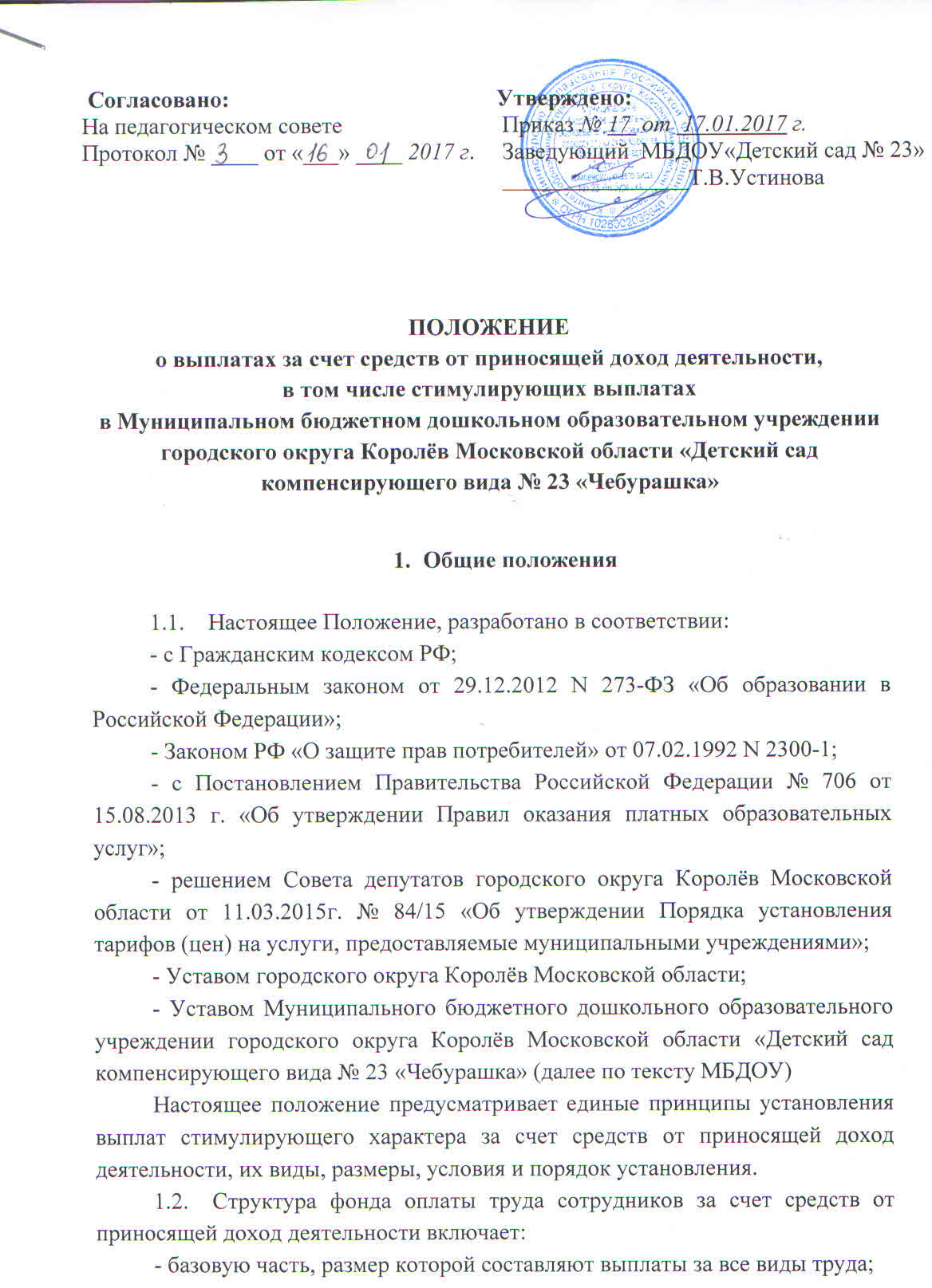 Доходы от платных дополнительных образовательных услуг распределяются следующим образом:- до 70% - на выплату зарплаты педагогическим работникам, административно-управленческому персоналу;- до 30% - на содержание и развитие материально-технической базы Учреждения, а так же на иные цели, связанные с осуществлением деятельности Учреждения:приобретение учебной, методической, научной литературы; периодических изданий для обеспечения учебного процесса, управления и функционирования МБДОУ;приобретение программных продуктов;расходы по коммунальным услугам;приобретение мебели и оборудования для учебных кабинетов;приобретение учебных пособий, канцтоваров и спортинвентаря;оплата досуговых, воспитательных и спортивно-оздоровительных мероприятий с участием сотрудников и обучающихся школы;другие вопросы ведения уставной деятельности.Виды и условия выплат стимулирующего характера за счет средств от приносящей доход деятельностиСотрудникам могут быть установлены следующие виды выплат стимулирующего характера за счет средств от приносящей доход деятельности:за интенсивность и высокие результаты работы;за качество выполняемых работ;за востребованность платных образовательных услуг, оказываемых сотрудником;премиальные выплаты по итогам работы;материальная помощь сотрудникам;за организацию работы по приносящей доход деятельности.Установление выплат из фонда стимулирующего характера за достигнутые результаты деятельности работника, выполнение целевых показателей эффективности деятельности МБДОУ осуществляется с учетом мнения профсоюзного комитета на основании оценки деятельности работника.Расчет размера выплат стимулирующего характера за счет от приносящей доход деятельности каждому сотруднику производится комиссией, создаваемой на основании приказа заведующего.В комиссию по расчету размера выплат стимулирующего характера сотрудникам включаются:Заведующий МБДОУ;заместитель заведующего по воспитательной и образовательной работе, курирующий оказание платных образовательных услуг;председатель профсоюзного комитета МБДОУ.делопроизводитель, ответственный за ведение делопроизводства организации платных образовательных услуг.Председателем комиссии по расчету размера стимулирующих выплат является заведующий МБДОУ. Установление выплат стимулирующего характера сотрудникам производится ежемесячно, что позволяет учитывать динамику достижений, в том числе образовательных. Предельный размер стимулирующих выплат для всех категорий работников устанавливается в размере до 150 процентов (1,5-кратного должностного оклада занимаемой должности).Произведенный комиссией расчет в размере выплат стимулирующего характера за счет средств от приносящей доход деятельности оформляется протоколом, который подписывается заведующим МБДОУ и членами комиссии.На основании протокола комиссии по расчету размера выплат стимулирующего характера сотрудникам издается приказ о выплатах стимулирующего характера, который подписывается заведующим МБДОУ.